СПИД - синдром приобретенного иммунодефицита, смертельно опасная болезнь. СПИД вызывается вирусом, называемым ВИЧ (вирус иммунодефицита человека).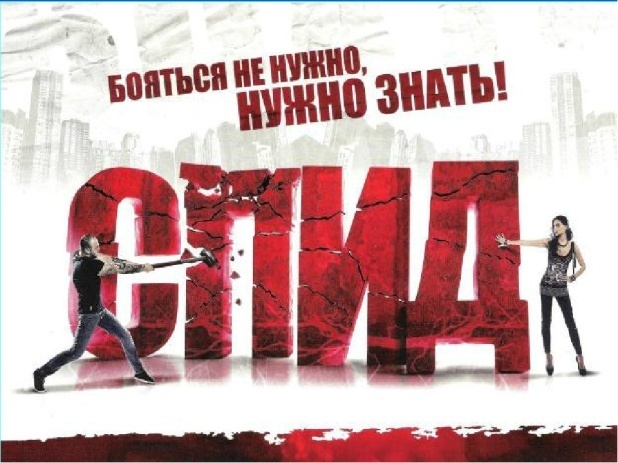 Приобретенного - заболевание приобретается в течение жизни.Иммунного - недостаточная активность иммунной системы, ее расстройство, ослабление, угасание защитных, иммунных сил организма в противостоянии возбудителям болезней.Дефицита - отсутствие ответной реакции со стороны иммунной системы на появление патогенных микроорганизмов.    Пути заражения ВИЧ - инфекциейполовой (при половом контакте с ВИЧ-инфицированным);через кровь (при переливании крови и ее препаратов и использовании нестерильных игл и шприцев, при внутривенном введении наркотиков);от матери к ребёнку (во время беременности, родов, кормления грудью).                  ВИЧ не передаётсяпри дружеских поцелуях;при рукопожатиях;при кашле, чихании; через посуду, одежду, белье; при посещении бассейна, сауны, туалета;при укусах насекомых.Специфических средств профилактики ВИЧ-инфекции в настоящее время в мире не существует. Поэтому защита от этой страшной болезни зависит от образа жизни и поведения самого человека.Главным условием предупреждения заражения является нравственная чистота и верность избранному спутнику жизни.Везде и всегда пользоваться только личными предметами гигиены (зубные щетки, бритвы, ножницы).Требовать применения стерильного инструмента при обслуживании в различных учреждениях и организациях.Избегать случайных половых связей; при их возникновении пользоваться презервативом.Не иметь половых связей с людьми, употребляющими наркотики.Никогда не употреблять наркотические вещества.Жители и гости г. Тулы и области имеют право пройти анонимное  (без сведений о паспортных данных), бесплатное экспресс-тестирование на ВИЧ и получить консультацию врачей-специалистов  в ГУЗ «Тульский областной Центр СПИД по профилактике и борьбе со СПИД и инфекционными заболеваниями» (г. Тула, набережная Дрейера, д.14)В Центре СПИД работает телефон доверия (горячая линия)+7 (950) -925-91-37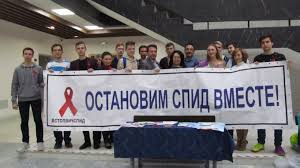 